TanımlarBu bilgi notunda geçen;Sabit yatırım tutarı:   Arazi-arsa,   bina-inşaat,   makine ve teçhizat ile diğer yatırım harcaması kalemlerinin toplamını,Teşvik belgesi: Yatırım teşvik belgesini,Yatırıma katkı tutarı: Yatırımların, indirimli kurumlar vergisi uygulanmak suretiyle tahsilinden vazgeçilen vergi yoluyla Devletçe karşılanacak kısmını ve Devletçe karşılanan sigorta primi işveren hissesi tutarını,Yatırıma katkı oranı: Yatırıma katkı tutarının yapılan toplam yatırıma bölünmesi suretiyle bulunacak oranını,ifade eder.DesteklerÖncelikli Yatırım Konuları Kapsamında Sağlanan Destekler (5. Bölge Destekleri)Özel sektör tarafından gerçekleştirilecek olan kreş ve gündüz bakım evleri ile okul öncesi eğitim, ilkokul, ortaokul ve lise eğitim yatırımları; asgari sabit yatırım tutarı 1 Milyon TL olmak kaydıyla 5. bölge desteklerinden faydalanabilir.K.D.V. İstisnasıBu kapsamda bölgemizde gerçekleştirilecek yatırımlarda, 3065 sayılı Katma Değer Vergisi Kanunu gereğince, yerli veya ithal yatırım malı makine ve teçhizat satın alımında ödenmesi gereken KDV alınmayacaktır.Gümrük Vergisi MuafiyetiBu kapsamda bölgemizde yatırım yapılması halinde, teşvik belgesi kapsamında satın alınacak yatırım malı ithal makine ve teçhizat için gümrük vergisi ödenmeyecektir.Yatırım Yeri TahsisiBölgemizde yatırım yapacak olan müteşebbislere,   Maliye Bakanlığı tarafından yatırım yeri tahsis edilebilmektedir. Yatırımcılara, mülkiyeti; Hazineye, Özel Bütçeli İdarelere, İl Özel İdarelerine, Belediyelere ait taşınmazlar ile Devletin hüküm ve tasarrufu altındaki yerlerinde tahsisi yapılabilir.Kurumlar Gelir Vergisi İndirimiBu kapsamda bölgemizde gerçekleştirilecek, başlık 2.1 altında tanımlanan yatırımlarda, 5520 sayılı Kanunun 32/A maddesi çerçevesinde gelir veya kurumlar vergisi, öngörülen yatırıma katkı tutarına ulaşıncaya kadar indirimli olarak uygulanır. İndirim oranı ve yatırıma katkı oranı ile ilgili bilgiler aşağıda sunulmuştur.Tablo 1 Kurumlar/Gelir Vergisi İndirimiBölgemizde 01.01.2016’dan itibaren yapılacak 5.000.000 TL tutarındaki bir yatırımda, %40’lık yatırıma katkı oranına tekabül eden 2.000.000 TL tutarına ulaşılıncaya kadar kurumlar/gelir vergisine yüzde 80 oranında indirim uygulanır. Arazi,  arsa, royalti, yedek parça ve amortismana tâbi olmayan diğer harcamalar vergi indirimi desteğinden yararlanamaz.Sigorta Primi İşveren Hissesi DesteğiBu kapsamda bölgemizde gerçekleştirilecek, başlık 2.1 altında tanımlanan yatırımlarda sağlanacak istihdam için ödenmesi gereken sigorta primi işveren hissesinin asgari ücrete tekabül eden kısmı devlet tarafından karşılanır. Destek niteliği ve yatırıma katkı oranı ile ilgili bilgiler aşağıdaki tabloda sunulmuştur.Tablo 2 Sigorta Primi İşveren Hissesi DesteğiYatırımcı bölgemizde 01.01.2016’dan itibaren yaptığı 5.000.000 TL tutarındaki eğitim yatırımına istinaden toplam yatırım tutarının %35’ine tekabül eden 1.750.000 TL’ye kadar 7 yıl boyunca “Sigorta Primi İşveren Hissesi” desteğinden yararlanır.Faiz Desteği Bu kapsamda gerçekleştirilecek yatırımlarda bankalardan kullanılacak en az bir yıl vadeli yatırım kredilerinin teşvik belgesinde kayıtlı sabit yatırım tutarının yüzde yetmişine kadar olan kısmı için ödenecek faizin veya kâr payının; belirli bir kısmına uygulanan indirimi ifade eder.Tablo 3 Yatırım Kredisi Faiz DesteğiKimler BaşvurabilirGerçek kişiler, adi ortaklıklar, sermaye şirketleri, kooperatifler, birlikler, iş ortaklıkları, kamu kurum ve kuruluşları (genel ve özel bütçeli kurum ve kuruluşlar, il özel idareleri, belediyeler ve kamu iktisadi teşebbüsleri ile bunların sermaye bileşimindeki hisse oranları yüzde elliyi geçen kurum ve kuruluşlar) ve kamu kuruluşu niteliğindeki meslek kuruluşları, dernekler ve vakıflar ile yurt dışındaki yabancı şirketlerin Türkiye’deki şubeleri teşvik belgesi düzenlenmesi için müracaat edebilir.Başvuru Mercii ve ŞekliTeşvik belgesi müracaatları, tebliğle belirlenecek bilgi ve belgelerle T.C. Ekonomi Bakanlığına yapılır. Ancak genel ve bölgesel teşvik uygulamaları kapsamında yer alan ve sabit yatırım tutarı on milyon Türk Lirasını aşmayan, tebliğle belirlenecek yatırımlar için yatırımcının tercihine bağlı olarak yatırımın yapılacağı yerdeki yerel birimlere de (sanayi odası, yatırım destek ofisi) müracaat edilebilir.Bölgesel Teşvik Uygulamaları Kapsamında Sağlanan DesteklerÖzel sektör tarafından gerçekleştirilecek olan yüksekokul, üniversite, yükseköğretim, teknik ve mesleki öğretim yatırımları. Özel sektör dışındaki kuruluşlar tarafından yapılacak;  okul öncesi,  ilkokul,  ortaokul,  lise, yüksekokul, üniversite, yükseköğretim ve teknik ve mesleki öğretim yatırımları (yetişkinlerin eğitilmesi ve diğer eğitim faaliyetleri hariç) ;Alt bölge desteklerinden faydalanılır; Aydın ve Denizli illeri için 3. bölge, Muğla ili için 2. bölge.Bu kapsamda yapılacak yatırımların asgari sabit yatırım tutarı 1.000.000TL olmalıdır. Buna göre yararlanabilecek teşvikler şunlardır.KDV İstisnasıBu kapsamda bölgemizde gerçekleştirilecek yatırımlarda, 3065 sayılı Katma Değer Vergisi Kanunu gereğince, yerli veya ithal yatırım malı makine ve teçhizat satın alımında ödenmesi gereken KDV alınmayacaktır.Gümrük Vergisi MuafiyetiBu kapsamda bölgemizde yatırım yapılması halinde, teşvik belgesi kapsamında satın alınacak yatırım malı ithal makine ve teçhizat için gümrük vergisi ödenmeyecektir.Yatırım Yeri TahsisiBölgemizde yatırım yapacak olan müteşebbislere,   Maliye Bakanlığı tarafından yatırım yeri tahsis edilebilmektedir. Yatırımcılara, mülkiyeti; Hazineye, Özel Bütçeli İdarelere, İl Özel İdarelerine, Belediyelere ait taşınmazlar ile Devletin hüküm ve tasarrufu altındaki yerlerinde tahsisi yapılabilir.Sigorta Primi İşveren Hissesi DesteğiBu kapsamda bölgemizde gerçekleştirilecek yatırımlarda sağlanacak istihdam için ödenmesi gereken sigorta primi işveren hissesinin asgari ücrete tekabül eden kısmı devlet tarafından karşılanır. Destek süresi ve sabit yatırıma oranı ile ilgili bilgiler aşağıdaki tabloda sunulmuştur.Tablo 4 Sigorta Primi İşveren Hissesi DesteğiBaşlık 2.2 altında belirlenen yatırımların, Aydın veya Denizli illerinde yer alan bir OSB içerisinde, 01.01.2016 tarihi itibariyle yapılması halinde, 5.000.000 TL tutarındaki sabit yatırımın  %20’sine tekabül eden 1.000.000 TL’ye kadar 5 yıl boyunca “Sigorta Primi İşveren Hissesi” desteğinden yararlanılabilir. Yatırımların Muğla ilinde yer alan bir OSB’de yapılması halinde ise sabit yatırımın  %15’ine tekabül eden 750.000 TL’ye kadar 3 yıl boyunca “Sigorta Primi İşveren Hissesi” desteğinden yararlanılabilir.İlgili yatırımın Aydın veya Denizli illerinde, OSB dışında yapılması halinde ise 5.000.000 TL tutarındaki sabit yatırımın  %15’ine tekabül eden 750.000 TL’ye kadar 3 yıl boyunca “Sigorta Primi İşveren Hissesi” desteğinden yararlanılabilir. Bu yatırım Muğla ilinde, OSB dışında yapıldığında sabit yatırımın  %10’una tekabül eden 500.000 TL’ye kadar 2 yıl boyunca “Sigorta Primi İşveren Hissesi” desteğinden yararlanılabilir.Kurumlar/Gelir Vergisi İndirimiBölgesel Teşvik Uygulamaları kapsamında bölgemizde gerçekleştirilecek yatırımlarda, 5520 sayılı Kanunun 32/A maddesi çerçevesinde gelir veya kurumlar vergisi, öngörülen yatırıma katkı tutarına ulaşıncaya kadar indirimli olarak uygulanır. İndirim oranı ve yatırıma katkı oranı ile ilgili bilgiler aşağıdaki tablodadır.Tablo 5 Kurumlar/Gelir Vergisi İndirimiBaşlık 2.2 altında belirlenen yatırımlardan birinin, Aydın veya Denizli illerinde yer alan bir OSB içerisinde, 01.01.2016 tarihi itibariyle 5.000.000 TL sabit yatırım tutarı ile yapılması halinde, %25’lik yatırıma katkı oranına tekabül eden 1.250.00 TL tutarına ulaşılıncaya kadar kurumlar/gelir vergisine %60 oranında indirim uygulanır. Eğer bu yatırım Muğla’daki OSB’lerden birinde yapılırsa, yatırıma katkı oranı %20’ye tekabül eden 1.000.000 TL tutarına ulaşılıncaya kadar kurumlar/gelir vergisine %55 oranında indirim uygulanır. İlgili yatırımın Aydın veya Denizli illerinde, OSB dışında yapılması halinde ise 5.000.000 TL tutarındaki bir yatırımda, %20’lik yatırıma katkı oranına tekabül eden 1.000.00 TL tutarına ulaşılıncaya kadar kurumlar/gelir vergisine %55 oranında indirim uygulanır. Bu yatırım Muğla ilinde, OSB dışında yapıldığında ise yatırıma katkı oranı %15’e tekabül eden 750.000 TL tutarına ulaşılıncaya kadar kurumlar/gelir vergisine %50 oranında indirim uygulanır.Arazi, arsa, royalti, yedek parça ve amortismana tâbi olmayan diğer harcamalar vergi indirimi desteğinden yararlanamaz.Kimler BaşvurabilirGerçek kişiler, adi ortaklıklar, sermaye şirketleri, kooperatifler, birlikler, iş ortaklıkları, kamu kurum ve kuruluşları (genel ve özel bütçeli kurum ve kuruluşlar, il özel idareleri, belediyeler ve kamu iktisadi teşebbüsleri ile bunların sermaye bileşimindeki hisse oranları yüzde elliyi geçen kurum ve kuruluşlar) ve kamu kuruluşu niteliğindeki meslek kuruluşları, dernekler ve vakıflar ile yurt dışındaki yabancı şirketlerin Türkiye’deki şubeleri.Başvuru Mercii ve ŞekliTeşvik belgesi müracaatları, tebliğle belirlenecek bilgi ve belgelerle T.C. Ekonomi Bakanlığına yapılır. Ancak genel ve bölgesel teşvik uygulamaları kapsamında yer alan ve sabit yatırım tutarı on milyon Türk Lirasını aşmayan, tebliğle belirlenecek yatırımlar için yatırımcının tercihine bağlı olarak yatırımın yapılacağı yerdeki yerel birimlere de (sanayi odası, yatırım destek ofisi) müracaat edilebilir.Gerekli Belgelera) Yatırımcıyı temsil ve ilzama yetkili kişi veya kişilerce imzalı müracaat dilekçesi.b) Yatırımcıyı temsil ve ilzama yetkili kişilere ait noter tasdikli imza sirküleri, kamu kurumları ve şahıs şirketleri ile gerçek kişiler için imza beyannamesi.c) Yatırımlarda Devlet Yardımları Hakkında Kararın Uygulanmasına İlişkin Tebliğ (Tebliğ No: 2012/1) EK-1’deki örneğe uygun olarak hazırlanmış, her sayfası yatırımcıyı temsil ve ilzama yetkili kişi veya kişilerce imzalı ve kaşeli yatırım bilgi formu ve taahhütname ile makine ve teçhizat listeleri.ç)  Bakanlığa yapılacak müracaatlarda,  dörtyüz Türk Lirası tutarındaki meblağın Bakanlık Döner Sermaye İşletmesine ait, Yatırımlarda Devlet Yardımları Hakkında Kararın Uygulanmasına İlişkin Tebliğ (Tebliğ No: 2012/1) EK-9’da belirtilen hesaba yatırıldığına dair belged) Firmanın son ortaklık yapısını gösterir Türkiye Ticaret Sicil Gazetesi veya Türkiye Esnaf ve Sanatkarlar Sicil Gazetesi örneği.e) Kamu kurum ve kuruluşları tarafından yapılacak müracaatlar hariç olmak üzere, 31/5/2006 tarihli ve 5510 sayılı Sosyal Sigortalar ve Genel Sağlık Sigortası Kanunu uyarınca Türkiye genelinde Sosyal Güvenlik Kurumuna muaccel olmuş prim ve idari para cezası borçlarının bulunmadığına veya tecil ve/veya taksitlendirildiğine ya da yapılandırıldığına ve yapılandırmanın bozulmadığına dair Sosyal Güvenlik Kurumunun ilgili birimlerinden alınacak yazı veya Kurumun elektronik bilgi iletişim ortamından alınacak barkodlu çıktı.f) 3/10/2013 tarihli ve 28784 sayılı Resmî Gazete’de yayımlanan Çevresel Etki Değerlendirmesi Yönetmeliği hükümlerine göre “Çevresel Etki Değerlendirmesi Olumlu Kararı” veya “Çevresel Etki Değerlendirmesi Gerekli Değildir Kararı” şartı aranması gereken yatırım konuları için Çevre ve Şehircilik Bakanlığından alınan Karar ve/veya Karara ilişkin yazı.g) Komple yeni yatırımlarda Milli Eğitim Bakanlığınca düzenlenen ön izin belgesi, diğer yatırım cinslerinde Kurum Açma Belgesinin tasdikli sureti.h)    Yatırımın    sektörüne,    büyüklüğüne    veya    teşvik    uygulamalarına    bağlı    olarak    Genel Müdürlükçe(Ekonomi Bakanlığı) talep edilebilecek diğer bilgi ve belgeler.Detaylı Bilgi İçin:              http://www.yatirimadestek.com/arama.aspx?__VIEWSTATE=%2FwEPDwUKMTU4MjI2NTYzNGRk&arama=te%C5%9Fvik5. Bölge DestekleriSüreDestek NiteliğiYatırıma Katkı OranıKurumlar/Gelir Vergisi İndirimi01.01.2016 itibariyle% 80 vergi indirimi% 405. Bölge DestekleriSüreDestek NiteliğiYatırıma Katkı OranıSigorta Primi İşveren Hissesi Desteği01.01.2016 itibariyle7 yıl ödenmez% 355. Bölge DestekleriSüreDestek NiteliğiYatırıma Katkı OranıYatırım Kredisi Faiz Desteği01.01.2016 itibariyleFaiz indirimiTL Kredileri için 5 puanDöviz kredileri için 2 puan Sigorta Primi İşveren Hissesi DesteğiSigorta Primi İşveren Hissesi DesteğiSigorta Primi İşveren Hissesi Desteği01.01.2016 itibariyle yapılacak yatırımlarSüreSabit yatırıma oranıAydın ve Denizli (OSB içi)5 yıl% 20Muğla (OSB içi)3 yıl%15Aydın ve Denizli (OSB dışı)3 yıl%15Muğla (OSB dışı)2 yıl% 10Kurumlar/Gelir Vergisi İndirimiKurumlar/Gelir Vergisi İndirimiKurumlar/Gelir Vergisi İndirimi01.01.2016 itibariyle yapılacak yatırımlarYatırıma katkı oranıVergi indirim oranıAydın ve Denizli (OSB içi)% 25% 60Muğla (OSB içi)% 20% 55Aydın ve Denizli (OSB dışı)% 20% 55Muğla (OSB dışı)% 15% 50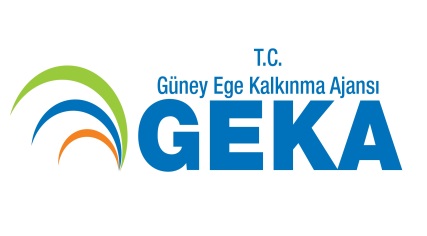 